		Theme 10			     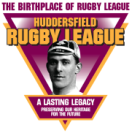 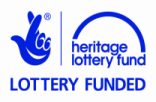  Inventing a Board Game Teacher NotesAims 			to revise the main events and developments in the history of Huddersfield Giants Rugby League Football Club to revise the reasons for and the results of major changes at the club to devise, design and make a board game based on the events in the history of Huddersfield Giants Rugby League Football Club to encourage children to be interested and take pride in the history and heritage of Huddersfield Giants Rugby League Football Club Related Knowledge and Skills		concepts and vocabulary related to the passage of timereading for information, literal and inferred	speaking and listening in group discussiondecision-making estimation of probabilitiestesting, revising/amending, re-testing  Time 3 x 60 mins lessonsResources Pupil Resource SheetDiceFrom Theme 3: TimelinePupil Activity Sheet: Timeline of Huddersfield Giants Rugby League Football Club Differentiation Strategies		Less able children/pairs:	Pairs should include at least one good reader to ensure access to information.	Board games could cover shorter periods of the club’s history.	Board games could cover fewer events from 1860 to present day. 	More able children/pairs:	Opportunity to take responsibility and lead pairs activities.	Board games could cover all of the club’s history, and more events from it.Overview Activities1.1 Class introductionExplain that, in their pairs, children are to invent a board game based on the Timeline  	    of Huddersfield Giants Rugby League Football Club.Ask children for ideas, prompting them by asking how the following could be  	    adapted:		Snakes and Ladders		‘Race to the Finish’ games with rewards and penalties such as:		    missing a turn/having an extra turn		    throwing an even number to continue		    going forward/back on the board		    answering a question to proceedShow children the Pupil Resource Sheet, explaining that:		they can use this board to draft their ideas		their final design does not have to be in this shape or to have one ‘square’ per 		    year – they may wish to ‘snake’ a number line around a bigger board to leave 	  	    room for decorative artwork or ‘bridges’ and ‘tunnels’ between different parts 		   of the line		they may wish to choose part of the club’s history to make their game shorter        		rewards and penalties should be explained on the board or, if there is not room 		    to write the information there, on cards to be picked up on instructions from 		    the board		rewards should be based on positive events at Huddersfield Giants RLFC, such 		    as winning promotion or moving to a better ground, or in the wider world 		    which affected the Huddersfield club such as the end of wartime		penalties should be based on negative events at the Huddersfield club, such as                 	     	    relegation or going into administration, or in the wider world which affected 		    the club such as the economic depression of the 1930s 		rewards and penalties should be proportionate in relation to each other		no individual reward or penalty should be so great that it effectively decides the 		    game and makes the rest irrelevant.		rewards and penalties could include elements of knowledge and/or skill		children should assess how often a type of reward or penalty should be repeated 		    in terms of their proportionate influence on the game 		they will need to be consistent in the rewards and penalties for repeated events, 		    such as winning Championship titles or the Challenge Cup wins, being 			    relegated 		their handwriting should be legible, consistent and appropriate for a board game.Organise the class to work in pairs.N.B. ProbabilityThe mathematical probabilities involved in devising rewards and forfeits are complex. At KS 2 children should understand basic probabilities related to a single cuboid di, e.g. that there is a one in six chance of throwing any given number, a one in two chance of throwing an even number etc. Beyond that they should try to develop a sense of likelihood and fairness in their game. This approach can also be used at KS 3, but there is also scope for more complex calculations in probability.1.2 Pairs discussion and production of gameCreate the game.Play the game to iron out any problems, adjusting the rules where necessary. 1.3 Class discussion, pairs reporting backChildren explaining and demonstrating how to play their games, including any           	    amendments they have made from playing it.Encourage children to make suggestions for improvements to other pairs’ games.1.4 Playing the gamesOne child from each pair to stay with their game to explain and ‘referee’, whilst the  	    other goes to play another pair’s game, then swap places.Continue until children have played a selection of other games.1.5 Class discussion Children commenting on their favourite games/parts of games and explaining why     they are their favourites based on:		attractiveness of presentation		fairness of rewards and punishments		imagination in ideas		elements of thought/skill as well as luck		how easy it is to understand		enjoyment.ActivityNumberClass Organisation/ActivityMain IdeaResource1.1Class introductionInventing a board game which uses the Timeline of Events and Developments at Huddersfield Giants Rugby League Football ClubPupil ResourceSheet;From Theme 2:Pupil Resource Sheet 1Pupil Activity Sheet 11.2Pairs discussion and production of gameDevising, designing, making, playing and amending the game to iron out problemsdice; cardart materials 1.3Class discussion, pairs reporting backExplaining and demonstrating games invented;suggesting improvements to other children’s games1.4Playing the Games Playing and refereeing games and making improvements1.5Class discussionExplaining which games were the most attractive, fair, imaginative, interesting, easy to understand and enjoyable 